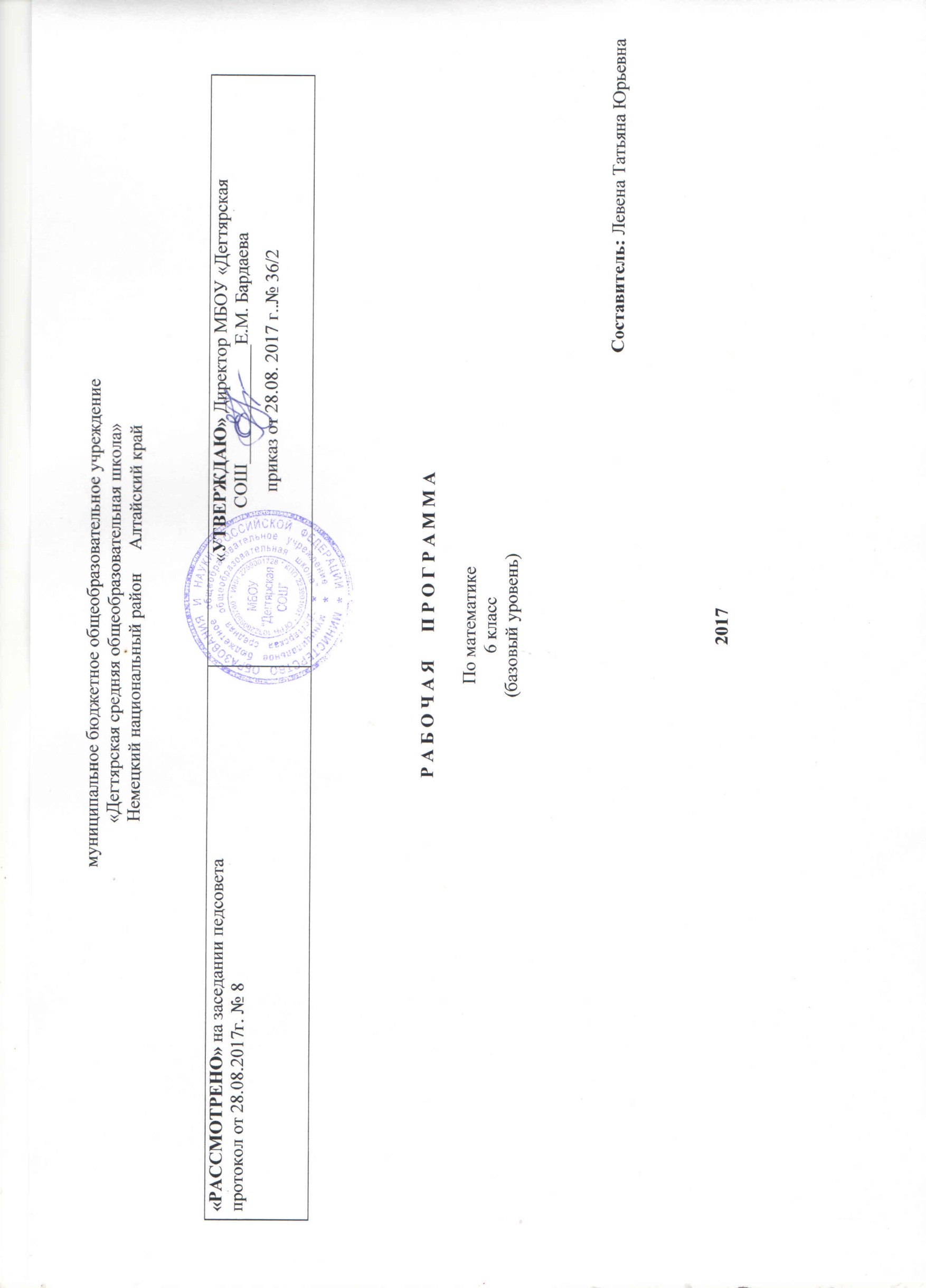 ПОЯСНИТЕЛЬНАЯ ЗАПИСКАДанная рабочая программа по математике  для 6  класса соответствует требованиям федерального государственного образовательного стандарта основного общего образования на базовом уровне и разработана на основе:1.Основной образовательной программы основного общего образования МБОУ «Дегтярская СОШ»2.Учебного плана на текущий  учебный год МБОУ «Дегтярская СОШ», на основании которого выделено 5  часов в неделю (170 часов в год)3.Математика. Сборник рабочих программ. 5—6 классы : пособие для учителей общеобразоват. организаций / [сост. Т. А. Бурмистрова]. — 3-е изд. — М. : Просвещение, 2014. — 80 с.УМК:Математика. Сборник рабочих программ. 5—6 классы : пособие для учителей общеобразоват. организаций / [сост. Т. А. Бурмистрова]. — 3-е изд. — М. : Просвещение, 2014. — 80 с.Математика. 6 класс: учеб. для общеобразоват. организаций/ [С.М. Никольский, М.К. Потапов, Н.Н. Решетников, А.В. Шевкин], М.: Просвещение, 2015Математика. 6кл. Дидактические  материалы. М.К. Потапов, А.В. Шевкин, М.: Просвещение, 2017 -128с Математика. 6кл. Методические рекомендации. Пособие для учителей. М.К. Потапов, А.В. Шевкин, М.: Просвещение, 2013 -147сМатематика. 6кл. Тематические тесты. П.В. Чулков Е.Ф. Шершнев, О.Ф. Зарапина, М.: Просвещение, 2014 -128сСтруктура программы соответствует основным требованиям положения МБОУ «Дегтярская СОШ» о рабочей программе.Срок реализации программы: 1 год, на текущий учебный год.Планируемые результаты освоения предметаличностные:сформированность ответственного отношения к учению, готовность и способности обучающихся саморазвитию и самообразованию на основе мотивации к обучению и познанию, выбору дальнейшего образования на базе ориентировки в мире профессий и профессиональных предпочтений, осознанному построению индивидуальной образовательной траектории и учетом устойчивых познавательных интересов;сформированность целостного мировоззрения, соответствующего современному уровню развития науки и общественной практики;сформированность коммуникативной компетентности в общении и сотрудничестве со сверстниками, старшими и младшими в образовательной, общественно полезной,  учебно - исследовательской, творческой и других видах деятельности;умение ясно, точно, грамотно излагать свои мысли в устной и письменной речи, понимать смысл поставленной задачи, выстраивать аргументацию, приводить примеры и контрпримеры;представление о математической науке как сфере человеческой деятельности, об этапах её развития, о её значимости для развития цивилизации;критичность мышления, умение распознавать логически некорректные высказывания, отличать гипотезу от факта;креативность мышления, инициативы, находчивости, активность при решении задач;умение контролировать процесс и результат учебной математической деятельности;способность к эмоциональному восприятию математических объектов, задач, решений, рассуждений.метапредметные:регулятивные:умение самостоятельно планировать альтернативные пути достижения целей, осознанно выбирать наиболее эффективные способы решения учебных и познавательных задач;умение осуществлять контроль по результату и по способу действия на уровне произвольного внимания и вносить необходимые коррективы;умение адекватно оценивать правильность или ошибочность выполнения учебной задачи, её объективную трудность и собственные возможности её решения;умение самостоятельно ставить цели, выбирать и создавать алгоритмы для решения учебных математических проблем;способности планировать и осуществлять деятельность, направленную на решение задач исследовательского характера;познавательные:осознанное владение логическими действиями определения понятий, обобщения, установления аналогий, классификации на основе самостоятельного выбора оснований и критериев, установления родовидовых связей;умение создавать, применять и преобразовывать знаково - символические средства, модели и схемы для решения учебных и познавательных задач;первоначальные представления об идеях и о методе математики как об универсальном языке науки и техники;умение видеть математическую задачу в контексте проблемной ситуации в других дисциплинах, в окружающей жизни;умение находить в различных источниках информацию, необходимую для решения математических проблем, и представлять её в понятной форме; принимать решения, в условиях неполной и избыточной, точной и вероятностной информации;умение понимать и использовать математические средства наглядности (рисунки, чертежи, схемы и др.) для иллюстрации, интерпретации, аргументации;умение выдвигать гипотезы при решении учебных задач и понимать необходимость их проверки;умение применять индуктивные и дедуктивные способы рассуждений, видеть различные стратегии решения задач;понимание сущности алгоритмических предписаний и уметь действовать и соответствии с предложенным алгоритмом;умение устанавливать причинно - следственные связи; строить логические рассуждении, умозаключения (индуктивные, дедуктивные и по аналогии) и выводы;сформированность учебной и общепользовательской компетентности в области использования информационно - коммуникационных технологий (ИКТ - компетентности);коммуникативные:умение организовывать учебное сотрудничество и совместную деятельность с учителем и сверстниками: определять цели, распределять функции и роли участников; взаимодействовать и находить общие способы работы; работать в группе: находить общее решение и разрешать конфликты на основе согласования позиций и учёта интересов; слушать партнёра; формулировать, аргументировать и отстаивать своё мнение;предметные:формирование представлений о математике как о методе познания действительности, позволяющем описывать и изучать реальные процессы и явления;развитие умений работать с учебным математическим текстом (анализировать, извлекать необходимую информацию), точно и грамотно выражать свои мысли с применением математической терминологии и символики, проводить классификации, логические обоснования, доказательства математических утверждений; развитие представлений о числе и числовых системах от натуральных до действительных чисел; овладение навыками устных, письменных, инструментальных вычислений;овладение символьным языком алгебры, приёмами выполнения тождественных преобразований выражений, решения уравнений, систем уравнений, неравенств и систем неравенств; умения моделировать реальные ситуации на языке алгебры, исследовать построенные модели с использованием аппарата алгебры, интерпретировать полученный результат;овладение системой функциональных понятий, функциональным языком и символикой, умение строить графики функций, описывать их свойства, использовать функционально-графические представления для решения различных математических задач, для описания и анализа реальных зависимостей;овладение геометрическим языком; развитие умения использовать его для описания предметов окружающего мира; развитие пространственных представлений, изобразительных умений, навыков геометрических построений; формирование систематических знаний о плоских фигурах и их свойствах, представлений о простейших пространственных телах; развитие умений моделирования реальных ситуаций на языке геометрии, исследования построенной модели с использованием геометрических понятий и теорем, аппарата алгебры, решения геометрических и практических задач;овладение простейшими способами представления и анализа статистических данных; формирование представлений о статистических закономерностях в реальном мире и о различных способах их изучения, о простейших вероятностных моделях; развитие умений извлекать информацию, представленную в таблицах, на диаграммах, графиках, описывать и анализировать массивы числовых данных с помощью подходящих статистических характеристик, использовать понимание вероятностных свойств окружающих явлений при принятии решений; развитие умений применять изученные понятия, результаты, методы для решения задач практического характера и задач из смежных дисциплин с использованием при необходимости справочных материалов, компьютера,  пользоваться оценкой и прикидкой при практических расчётах;умение пользоваться математическими формулами и самостоятельно составлять формулы зависимостей между величинами на основе обобщения частных случаев и эксперимента.Содержание учебного предметаОтношения, пропорции, процентыОтношение чисел и величин. Масштаб. Деление числа в заданном отношении. Пропорции. Прямая и обратная пропорциональность. Понятие о проценте. Задачи на проценты. Круговые диаграммы. Задачи на перебор всех возможных вариантов. Вероятность события.Основная цель – восстановить навыки работы с натуральными и рациональными числами, усвоить понятия, связанные с пропорциями и процентами.Целые числа Отрицательные целые числа. Противоположное число. Модуль числа. Сравнение целых чисел. Сложение целых чисел. Законы сложения целых чисел. Разность целых чисел. Произведение целых чисел. Частное целых чисел. Распределительный закон. Раскрытие скобок и заключение в скобки. Действия с суммами нескольких слагаемых. Представление целых чисел на координатной оси.Основная цель – научить учащихся работать со знаками, так как арифметические действия над их модулями – натуральными числами – уже хорошо усвоены.Рациональные числа Отрицательные дроби. Рациональные числа. Сравнение рациональных чисел. Сложение и вычитание дробей. Умножение и деление дробей. Законы сложения и умножения. Смешанные дроби произвольного знака. Изображение рациональных чисел на координатной оси. Уравнения. Решение задач с помощью уравнений.Основная цель – добиться осознанного владения школьниками арифметических действий над рациональными числами.Десятичные дроби Понятие положительной десятичной дроби. Сравнение положительных десятичных дробей. Сложение и вычитание десятичных дробей. Перенос запятой в положительной десятичной дроби. Умножение положительных десятичных дробей. Деление положительных десятичных дробей. Десятичные дроби и проценты. Десятичные дроби любого знака. Приближение десятичных дробей. Приближение суммы, разности, произведения и частного двух чисел.Основная цель – научить учащихся действиям с десятичными дробями и приближёнными вычислениями.Обыкновенные и десятичные дробиРазложение положительной обыкновенной дроби в конечную десятичную дробь. Бесконечные периодические десятичные дроби. Непериодические бесконечные периодические десятичные дроби. Длина отрезка. Длина окружности. Площадь круга. Координатная ось. Декартова система координат на плоскости. Столбчатые диаграммы и графики.Основная цель – ввести действительные числа.Формы организации образовательного процесса:- традиционные уроки;- уроки контроля знаний, умений и навыков;-  самостоятельная работа учащихся;- творческая деятельность;- исследовательские проекты;- публичные презентации;- лекции;- практическая деятельность (решение задач, выполнение практических работ).Технологии обучения:-технология традиционного обучения;-технология дифференцированного обучения;-технология проблемного обучения;-личностно-ориентированные технологии обучения;-информационно-коммуникационные технологии.Приложение №1 к рабочей программе по математикеКалендарно-тематическое    планирование.№ урокаДата проведенияДата проведенияТема урокаКоличество часов, отводимых на освоение каждой темы№ урокаДата проведенияДата проведенияТема урокаКоличество часов, отводимых на освоение каждой темыГлава 1. Отношения, пропорции, проценты  ( 26 ч.)Глава 1. Отношения, пропорции, проценты  ( 26 ч.)Глава 1. Отношения, пропорции, проценты  ( 26 ч.)Глава 1. Отношения, пропорции, проценты  ( 26 ч.)Глава 1. Отношения, пропорции, проценты  ( 26 ч.)1.01.09Отношения чисел и величин.Отношения чисел и величин.12.04.09Отношения чисел и величин. Отношения чисел и величин. 13.05.09Масштаб. Масштаб. 14.06.09Масштаб.Масштаб.15.07.09Деление чисел в данном отношении.Деление чисел в данном отношении.16.08.09Деление чисел в данном отношении.Деление чисел в данном отношении.17.11.09Деление чисел в данном отношении.Деление чисел в данном отношении.18.12.09Пропорции.Пропорции.19.13.09Пропорции. Пропорции. 110.14.09Пропорции. Пропорции. 111.15.09Прямая и обратная пропорциональность.Прямая и обратная пропорциональность.112.18.09Прямая и обратная пропорциональность.Прямая и обратная пропорциональность.113.19.09Прямая и обратная пропорциональность.Прямая и обратная пропорциональность.114.20.09Прямая и обратная пропорциональность. Прямая и обратная пропорциональность. 115.21.09Контрольная работа №1 Контрольная работа №1 116.22.09Понятие о проценте.Понятие о проценте.117.25.09Понятие о проценте. Понятие о проценте. 118.26.09Понятие о проценте. Понятие о проценте. 119.27.09Задачи на проценты.Задачи на проценты.120.28.09Задачи на проценты. Задачи на проценты. 121.29.09Задачи на проценты.Задачи на проценты.122.02.10Круговые диаграммы.Круговые диаграммы.123.03.10Круговые диаграммы. Круговые диаграммы. 1Дополнения к главе 1Дополнения к главе 1Дополнения к главе 1Дополнения к главе 1Дополнения к главе 124.04.1004.10Занимательные задачи.125.05.1005.10Занимательные задачи.126.06.1006.10Контрольная работа №2 1Глава 2. Целые числа (34ч)Глава 2. Целые числа (34ч)Глава 2. Целые числа (34ч)Глава 2. Целые числа (34ч)Глава 2. Целые числа (34ч)27.09.1009.10Отрицательные целые  числа.128.10.1010.10Отрицательные целые  числа. 129.11.1011.10Противоположные числа. Модуль числа.130.12.1012.10Противоположные числа. Модуль числа. 131.13.1013.10Сравнение целых чисел. 13216.1016.10Сравнение целых чисел.13317.1017.10Сложение целых чисел.13418.1018.10Сложение целых чисел.13519.1019.10Сложение целых чисел.13620.1020.10Сложение целых чисел.13723.1023.10Сложение целых чисел. 13824.1024.10Законы сложения целых чисел.13925.1025.10Законы сложения целых чисел. 14026.1026.10Разность целых чисел.14127.1027.10Разность целых чисел.14207.1107.11Разность целых чисел.14308.1108.11Разность целых чисел.14409.1109.11Произведение целых чисел.14510.1110.11Произведение целых чисел.14613.1113.11Произведение целых чисел. 14714.1114.11Частное целых чисел.14815.1115.11Частное целых чисел. 14916.1116.11Частное целых чисел.15017.1117.11Распределительный закон.15120.1120.11Распределительный закон. 15221.1121.11Раскрытие скобок и заключение в скобки.15322.1122.11Раскрытие скобок и заключение в скобки. 15423.1123.11Действия с суммами нескольких слагаемых.15524.1124.11Действия с суммами нескольких слагаемых.15627.1127.11Представление целых чисел на координатной оси.15728.1128.11Представление целых чисел на координатной оси. 15829.1129.11Контрольная работа №3 1Дополнения к главе 2Дополнения к главе 2Дополнения к главе 2Дополнения к главе 2Дополнения к главе 25930.1130.11Занимательные задачи.16001.1201.12Занимательные задачи.1Глава 3. Рациональные числа (38ч)Глава 3. Рациональные числа (38ч)Глава 3. Рациональные числа (38ч)Глава 3. Рациональные числа (38ч)Глава 3. Рациональные числа (38ч)6104.1204.12Отрицательные дроби.16205.1205.12Отрицательные дроби. 16306.1206.12Рациональные числа. 16407.1207.12Рациональные числа.16508.1208.12Сравнение рациональных чисел.16611.1211.12Сравнение рациональных чисел.16712.1212.12Сравнение рациональных чисел.16813.1213.12Сложение и вычитание дробей.16914.1214.12Сложение и вычитание дробей.17015.1215.12Сложение и вычитание дробей.17118.1218.12Сложение и вычитание дробей. 17219.1219.12Сложение и вычитание дробей.17320.1220.12Умножение и деление дробей.17421.1221.12Умножение и деление дробей.17522.1222.12Умножение и деление дробей. 17625.1225.12Умножение и деление дробей.17726.1226.12Законы сложения и умножения.17827.1227.12Законы сложения и умножения. 17928.1228.12Контрольная работа № 4 18011.0111.01Смешанные дроби произвольного знака.18112.0112.01Смешанные дроби произвольного знака.18215.0115.01Смешанные дроби произвольного знака.18316.0116.01Смешанные дроби произвольного знака.18417.0117.01Смешанные дроби произвольного знака.18518.0118.01Изображение рациональных чисел на  координатной оси.18619.0119.01Изображение рациональных чисел на  координатной оси. 18722.0122.01Изображение рациональных чисел на  координатной оси. 18823.0123.01Уравнения.18924.0124.01Уравнения. 19025.0125.01Уравнения.19126.0126.01Уравнения. 19229.0129.01Решение задач с помощью уравнений.19330.0130.01Решение задач с помощью уравнений. 19431.0131.01Решение задач с помощью уравнений.19501.0201.02Решение задач с помощью уравнений. 19602.0202.02Контрольная работа №5 1Дополнения к главе 3Дополнения к главе 3Дополнения к главе 3Дополнения к главе 3Дополнения к главе 39705.0205.02Занимательные задачи.19806.0206.02Занимательные задачи.1Глава 4.  Десятичные дроби (34ч)Глава 4.  Десятичные дроби (34ч)Глава 4.  Десятичные дроби (34ч)Глава 4.  Десятичные дроби (34ч)Глава 4.  Десятичные дроби (34ч)9907.0207.02Понятие положительной десятичной дроби.110008.0208.02Понятие положительной десятичной дроби. 110109.0209.02Сравнение положительных десятичных дробей. 110212.0212.02Сравнение положительных десятичных дробей.110313.0213.02Сложение и вычитание  положительных десятичных дробей.110414.0214.02Сложение и вычитание  положительных десятичных дробей. 110515.0215.02Сложение и вычитание  положительных десятичных дробей.110616.0216.02Сложение и вычитание  положительных десятичных дробей. 110719.0219.02Перенос запятой в положительной десятичной дроби.110820.0220.02Перенос запятой в положительной десятичной дроби. 110921.0221.02Умножение положительных десятичных дробей.111022.0222.02Умножение положительных десятичных дробей.111126.0226.02Умножение положительных десятичных дробей. 111227.0227.02Умножение положительных десятичных дробей.111328.0228.02Деление  положительных десятичных дробей.111401.0301.03Деление  положительных десятичных дробей.111502.0302.03Деление  положительных десятичных дробей. 111605.0305.03Деление  положительных десятичных дробей.111706.0306.03Контрольная работа №6 111807.0307.03Десятичные дроби и проценты. 111912.0312.03Десятичные дроби и проценты. 112013.0313.03Десятичные дроби и проценты. 112114.0314.03Десятичные дроби и проценты. 112215.0315.03Десятичные дроби любого знака. 112316.0316.03Десятичные дроби любого знака.112419.0319.03Приближение десятичных дробей.112520.0320.03Приближение десятичных дробей. 112621.0321.03Приближение десятичных дробей. 112722.0322.03Приближение суммы, разности, произведения и частного двух чисел. 112823.0323.03Приближение суммы, разности, произведения и частного двух чисел. 112902.0402.04Приближение суммы, разности, произведения и частного двух чисел. 113003.0403.04Контрольная работа №7 1Дополнения к главе 4Дополнения к главе 4Дополнения к главе 4Дополнения к главе 4Дополнения к главе 413104.0404.04Занимательные задачи.113205.0405.04Занимательные задачи.1Глава 5. Обыкновенные и десятичные дроби (24 ч)Глава 5. Обыкновенные и десятичные дроби (24 ч)Глава 5. Обыкновенные и десятичные дроби (24 ч)Глава 5. Обыкновенные и десятичные дроби (24 ч)Глава 5. Обыкновенные и десятичные дроби (24 ч)13306.0406.04Разложение положительной обыкновенной дроби в конечную десятичную дробь.113409.0409.04Разложение положительной обыкновенной дроби в конечную десятичную дробь. 113510.0410.04Периодические десятичные дроби.113611.0411.04Периодические десятичные дроби. 113712.0412.04Непериодические десятичные дроби.113813.0413.04Непериодические десятичные дроби.113916.0416.04Длина отрезка.114017.0417.04Длина отрезка.114118.0418.04Длина отрезка. 114219.0419.04Длина окружности. Площадь круга.114320.0420.04Длина окружности. Площадь круга.114423.0423.04Длина окружности. Площадь круга. 114524.0424.04Координатная ось.114625.0425.04Координатная ось.114726.0426.04Координатная ось. 114827.0427.04Декартова система координат на плоскости.114928.0428.04Декартова система координат на плоскости.115003.0503.05Декартова система координат на плоскости. 115104.0504.05Столбчатые диаграммы и графики.115207.0507.05Столбчатые диаграммы и графики. 115308.0508.05Столбчатые диаграммы и графики.1154.10.0510.05Контрольная работа №8 1Дополнения к главе 5Дополнения к главе 5Дополнения к главе 5Дополнения к главе 5Дополнения к главе 5155.11.0511.05Занимательные задачи.1156.14.0514.05Занимательные задачи.1Повторение (14 ч)Повторение (14 ч)Повторение (14 ч)Повторение (14 ч)Повторение (14 ч)157.15.0515.05Повторение  за 5-6 классы1158.16.0516.05Повторение  за 5-6 классы1159.17.0517.05Повторение  за 5-6 классы1160.18.0518.05Повторение  за 5-6 классы1161.21.0521.05Повторение  за 5-6 классы1162.22.0522.05Повторение  за 5-6 классы1163.23.0523.05Повторение  за 5-6 классы1164.24.0524.05Повторение  за 5-6 классы116525.0525.05Повторение  за 5-6 классы1166.28.0528.05Повторение  за 5-6 классы1167.29.0529.05Повторение  за 5-6 классы1168.29.0529.05Повторение  за 5-6 классы1169.30.0530.05Повторение  за 5-6 классы1170.31.0531.05Итоговая контрольная работа № 91